※第３日目は、①～⑥の日程のうち、第３希望まで伺い、調整のうえ、施設交流を１日のみ行います。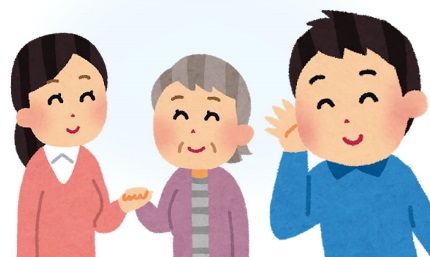 ○対 象 者　　原則３日間の全講座が受講できる方で、高齢者いきいき案内所　人材バンク登録者傾聴ボランティア活動をしたいと考えている方ボランティア活動に関心がある方（②と③の方は受講後に高齢者いきいき案内所人材バンクへの登録にご協力ください。）○定　　員　　１ ５ 名○参 加 費　　１，０００円（資料及び第３日目保険代）　※第１日目に振込用紙をお渡しします。○申込期限　　令和元年５月２０日（月）○申込方法　　参加を希望される場合は、電話・FAX・メールにて、氏名、住所、電話番号、年齢、希望交流施設（第３希望まで）をお知らせください。○申込・お問合せ先　香川県社会福祉協議会地域福祉課　担当 ： 平池、 南条、 松本　　　　　　　　　 電話　087-861-0546　FAX　087-861-2664　　　　　　　　　 Eメール　chiiki3@kagawaken-shakyo.or.jp宛先：香川県社会福祉協議会　地域福祉推進課　　（高齢者いきいき案内所）　　　　　　　　御中　（TEL：087-861-0546　FAX：087-861-2664）2019年度傾聴ボランティア養成講座（西会場：三豊市）　参加申し込み送付者：（　　　　　　　　　　　　　　　　　　　）回　　数期日場　所時間内　　容定員第１日目青井　惠子 氏アシスタントローマ真由子氏5/27（月）三豊市役所豊中庁舎3階セミナールーム（三豊市豊中町本山甲201-1）※お車でお越しの際は、図書館側駐車場をご利用ください。13：00～16：00傾聴とは傾聴の仕方、関わり方傾聴ロールプレイ実習認知症高齢者の理解・対応グリーフケアについて15名第２日目山本　隆夫 氏6/3（月）三豊市役所豊中庁舎3階セミナールーム（三豊市豊中町本山甲201-1）※お車でお越しの際は、図書館側駐車場をご利用ください。13：00～15：00傾聴ロールプレイ実習傾聴ボランティアグループ活動を通して15名第３日目※6/6（木）特別養護老人ホームふたな荘・ふたな荘デイサービスセンター（三豊市山本町辻2210）14：00～16：00傾聴を通して施設利用者と交流（１時間程度）交流後、感想および今後の活動について、社協および施設職員と話し合い各日４名程度第３日目※6/7（金）特別養護老人ホームふたな荘・ふたな荘デイサービスセンター（三豊市山本町辻2210）14：00～16：00傾聴を通して施設利用者と交流（１時間程度）交流後、感想および今後の活動について、社協および施設職員と話し合い各日４名程度第３日目※6/11（火）特別養護老人ホーム仙遊荘（善通寺市仙遊町2-3-43）13：30～15：30傾聴を通して施設利用者と交流（１時間程度）交流後、感想および今後の活動について、社協および施設職員と話し合い各日４名程度第３日目※6/13（木）特別養護老人ホーム仙遊荘（善通寺市仙遊町2-3-43）13：30～15：30傾聴を通して施設利用者と交流（１時間程度）交流後、感想および今後の活動について、社協および施設職員と話し合い各日４名程度第３日目※6/17（月）サービス付き高齢者向け住宅アゼリア今津（丸亀市新田町172-1）13：30～15：30傾聴を通して施設利用者と交流（１時間程度）交流後、感想および今後の活動について、社協および施設職員と話し合い各日４名程度第３日目※6/19（水）サービス付き高齢者向け住宅アゼリア今津（丸亀市新田町172-1）13：30～15：30傾聴を通して施設利用者と交流（１時間程度）交流後、感想および今後の活動について、社協および施設職員と話し合い各日４名程度氏　名電話番号住　所香川県三豊市香川県三豊市香川県三豊市香川県三豊市香川県三豊市年齢歳希望交流施設番号希望交流施設番号第一希望第二希望第二希望第二希望第三希望第三希望